Name:  _____________________________________			Date:  ______________________________________NOTE: Think about your strengths and challenges and areas of personal growth at the beginning of the CFE – this will give you a baseline for later when assessing your progress.Lessons or Activities of the week:  ________________________________________________________________________Discuss two aspects of this lesson(s) or activity(ies) that went well.1.__________________________________________________________________________________________________________________________________________________________________________________________________________________________________________________________________________________________________________________________________________________________________________________________________________________________________________________________________________________________________________________________________________________________________________________________________________2._________________________________________________________________________________________________________________________________________________________________________________________________________________________________________________________________________________________________________________________________________________________________________________________________________________________________________________________________________________________________________Discuss one aspect of the lesson(s) or activities that did not go as well and outline what you could do to solve this issue. ______________________________________________________________________________________________________________________________________________________________________________________________________________________________________________________________________________________________________________________________________________________________________________________________________________________________________________________________________________________________________________________________________________________________________________________________________________________________________________________________________________________________________________Personal reflections  How do you feel as this moment?  What are your concerns, if any?  Any questions?  Any comments and impressions on education in general? Any suggestions to enrich your experience?________________________________________________________________________________________________________________________________________________________________________________________________________________________________________________________________________________________________________________________________________________________________________________________________________________________________________________________________________________________________________________________________________________________________________________________________________________________________________________________________________________________________________________________________________________________________________________________________________________________________________________________________________________________________________________________________________________________________________________________________________________________________________________________________________________________________________________________________________________________________________________________________________________________________________________________________________________________________________________________________________________________________________________________________________________________________________________________________________________________________________________________________________________________________________________________________________________________________________________________________________________________________________________________________________________________________________________________________________________________________________________________________________________________________________________________________________________________________________________________________________________________________________________________________________________________________________________________________________________________________________________________________________________________________________________________________________________________________________________________________________________________________________________________________________________________________________________________________________________________________________________________________________________________________________________________________________________________________________________________________________________________________________________________________________________________________________________________________________________________________________________________________________________________________________________________________________________________________________________________________________________________________________________________________________________________________________________________________________________________________________________________________________________________________________________________________________________________________________________________________________________________________________________________________________________________________________________________________________________________________________________________________________________________________________________________________________________________________________________________________________EDUC 430 COMMUNITY FIELD EXPERIENCE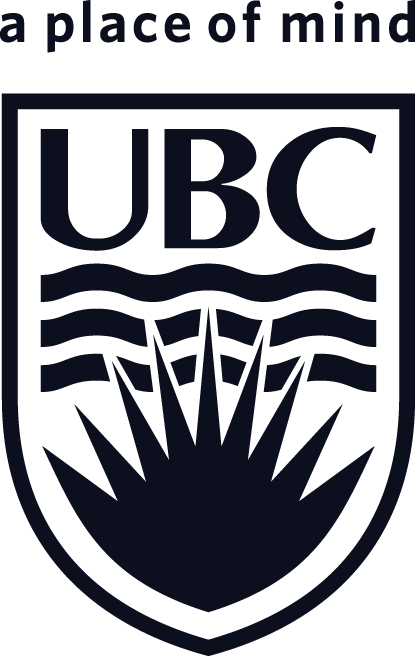 CFE REFLECTIONSWEEK __ :  ___________________________                   [Month, day – Month day]MY COMMUNITY FIELD EXPERIENCELOOKING AHEAD
NOTE: Think about your strengths and challenges and areas of personal growth at the beginning of the CFE – this will give you a baseline for later when assessing your progress.What are you learning about the community you are working with (strategies, composition)?What challenges have you encountered (with hosts, students, the work you were asked to do)?What ideas/strategies could you bring back to the classroom?Have you had any “A-HA!” moments?How does learning “look/feel different” in this context?What pedagogical approaches learned in the BEd program could be used in this context?What in particular did you learn from this experience this week?What are your goals for next week?What suggestions could you make to your host in order to make the CFE experience more powerful for a candidate next year?What components could the host develop to make their program more relevant to teachers and students (pre- and post-visit lesson ideas, projects for future teacher candidates)?